ГАРАНТИЙНЫЕ ОБЯЗАТЕЛЬСТВАПроизводитель гарантирует качество поставляемого изделия.Срок гарантии составляет 24 месяца со дня продажи.Гарантийные обязательства осуществляются путем бесплатного устранения неисправностей, возникших не по вине пользователя, либо замены изделия на исправное.Срок действия гарантии прекращается в следующих случаях:- наличие на корпусе и деталях изделия следов механических повреждений, коррозии, химического воздействия.- наличие на рабочих поверхностях задиров и следов ненормального износаКомплект поставкиНасос в сборе – 1 шт.Соединительные трубки Ф40 – 2 шт.Соединительная трубка Ф32 – 1 шт.Шланг 1,5 м. – 1 шт.Переходник – 1 шт.Фитинг – 1 шт.Хомут – 1 шт.Отметка о продаже: Изделие: пневмосистема для перекачки жидкости Модель: LiquidСерийный номер: ____________Дата продажи: «____» _______________20____г.Паспорт изделия.Пневматический бочковый насос LIQUID     Пневмосистема с функцией реверса для перекачки жидкости из системы в бочку и из бочки в систему. Очищает станки от шлама и стружки. Подсоединяется к стандартной металлической бочке, имеющей 2 отверстия с резьбой ¾" и 2". Для обеспечения работы требуется подача сжатого воздуха. 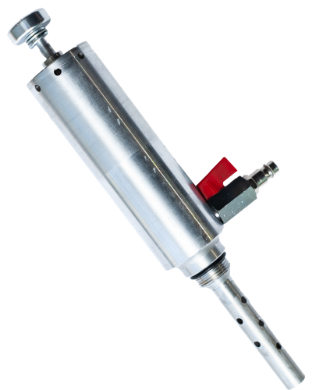      Обеспечивает откачивание 200 литров эмульсии за 2,3 минуты. В режиме обратного потока (закачка СОЖ в систему) обеспечивает перекачивание за 2,45 минуты. Описание:Точно спроектированная алюминиевая конструкция насосаОбработан на станке с ЧПУ и протестирован на заводеОтрегулирован на максимально создаваемое давление в бочке не более 0,2 БарМатериалы:Сталь, алюминий.Насос можно использоватьдля перекачки воды, масел, СОЖ, дизельного топлива, керосина, красок, антифриза…Не рекомендуется перекачивать:    Жидкости, пары, которых могут навредить здоровью. Спецификация:Вход воздушной магистрали ¾ "Выход/вход масляной магистрали 2 "Рабочее давление 87 PSI (6 бар)Раздача/забор масла 90 л/мин  (при рабочем давлении в 6 Бар)НАЧАЛО ЭКСПЛУАТАЦИИПри закачке в бочку:Выкрутите пробки из стандартной бочки (205 литров).Вкрутите в отверстие ¼" (маленькое на бочке) насос в сборе с шаровым краном.Убедитесь, что кран перекрытСоедините между собой трубки Ф40 и переходникВкрутите собранную конструкцию в отверстие 2" (большое на бочке)Прикрутите фитинг к переходнику в бочкеНаденьте шланг на фитинг и зафиксируйте хомутомВставьте в шланг трубку Ф32 и затяните хомутомПодключите сжатый воздух к быстросъёмному соединению на шаровом кране Пневмосистема готова к использованию Опустите край трубки Ф32 в откачиваемую жидкость и откройте кран подачи сжатого воздуха При наполнении бочки перекройте кран подачи сжатого воздухаПри откачке из бочки:Выкрутите пробки из стандартной бочки (205 литров) с СОЖ, маслом или др. жидкостямиВкрутите в отверстие ¾ " (маленькое на бочке) насос в сборе с шаровым краном.Убедитесь, что кран перекрытСоедините между собой трубки Ф40 и переходникВкрутите собранную конструкцию в отверстие 2" (большое на бочке)Прикрутите фитинг к переходнику в бочкеНаденьте шланг на фитинг и зафиксируйте хомутомВставьте в шланг трубку Ф32 и затяните хомутомПодключите сжатый воздух к быстросъёмному соединению на шаровом кранеПневмосистема готова к использованию Опустите край трубки Ф32 в емкость, которую планируете наполнить, откройте кран подачи сжатого воздуха, нажмите и удерживайте кнопку реверса. Заблаговременно до желаемого наполнения емкости отпустите кнопку реверсаПерекройте кран подачи сжатого воздуха.РАБОТА:Включите подачу воздухаОткройте шаровой кран. Насос автоматически начнет качать жидкость, пока не наполнится бочка. При полном наполнении бочки срабатывает предохранительный клапан и насос перестает закачивать жидкость. При наполнении бочки возможны небольшие брызги из отверстий выведения воздуха пневмосистемы. Повторите предыдущие действия до желаемого или полгного опустошения системыПереставьте пневмосистему на бочку, из которой Вы планируете раздавать жидкостьНаполните систему необходимым количеством жидкостиБудьте внимательны, отключайте систему заблаговременно, во избежание переполнения системы.УКАЗАНИЯ ПО ТЕХНИКЕ БЕЗОПАСНОСТИВсегда одевайте защитные перчатки для работы с техническими жидкостями.Никогда не направляйте выпускной патрубок на людей, животных, электрические цепи и подвижные детали и т.п.После использования насоса отключайте воздушную магистраль.Не курите вблизи насоса.Не используйте насос вблизи легко воспламеняющихся веществ.Не кидайте насос.Не допускайте детей к использованию насоса.При выявлении какого-либо дефекта использование насоса строго запрещено.Не допускайте создания давления в бочке более 0,2 Бар. Не используйте при перекачке мятые и поврежденные бочкиНе пытайтесь разобрать, расковырять, распилить, разрезать насосУстранение неисправностей№ п/пНеисправностьПричинаУстранение1Насос не всасывает жидкостьСработал предохранительный клапанБочка полная, поменяйте на пустую.1Насос не всасывает жидкостьСработал предохранительный клапан (бочка не полная) При включенной системе кратковременно нажать на кнопку реверса.1Насос не всасывает жидкостьДавление на входе слишком низкоеДавление  воздуха на входе должно быть не меньше 4 Бар (60 PSI). Увеличте давление. 1Насос не всасывает жидкостьЗабилась маслянная магистральРазберите и прочистите маслянную магистраль.